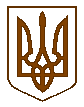 УКРАЇНАЧЕРНІГІВСЬКА МІСЬКА РАДАРОЗПОРЯДЖЕННЯ19 липня 2016 року      м. Чернігів				№ 241-рПро робочу групу з питань  розробки Плану інформатизації діяльності органів місцевого самоврядування міста Чернігована 2016-2018 рр.Керуючись підпунктом 20 пункту 4 статті 42 Закону України «Про місцеве самоврядування в Україні», з метою вироблення уніфікованих підходів до запровадження єдиної інформаційно-комп'ютерної системи щодо забезпечення інформаційно-аналітичної діяльності органів місцевого самоврядування їх посадових осіб, підприємств заснованих на комунальній власності:1. Утворити робочу групу з питань розробки Плану інформатизації діяльності органів місцевого самоврядування міста Чернігова на 2016 – 2018 рр. (далі – Робоча група з питань інформатизації) у складі:2. Робочій групі з питань інформатизації до 31.07.2016 року розробити та подати на затвердження міському голові План інформатизації діяльності органів місцевого самоврядування міста Чернігова на 2016-2018 рр., виходячи з наступних положень:2.1. Створення єдиного інформаційного центру із збирання, обробки, передачі, зберігання інформації про умови, хід та результат надання комунальних послуг, а також публічних послуг, які надаються виконавчими органами місцевого самоврядування;2.2. Залучення до єдиного інформаційного центру надавачів (виконавців) комунальних послуг у місті Чернігові незалежно від форми власності та відомчого підпорядкування. 2.4. Пріоритетного застосування інформаційних систем у освітньому напрямку, охороні здоров'я, житлово-комунальному господарстві та транспорті.2.5. Узгодження стандартів і вимог, що висуваються при закупівлі і встановленні  інформаційно-програмних засобів, систем (програмних засобів, серверів, комп’ютерного обладнання, периферії і т.п.); 2.5. Охоплення запропонованими рішеннями інформаційно-технологічної і інформаційно-комунікаційної інфраструктури "Безпечне місто" та розширення можливостей надання пов’язаних телекомунікаційних послуг.2.6. Створення додатків і сервісів, що спрямовані на підвищення якості роботи органів місцевого самоврядування, а також підприємств, що відносяться до комунальної власності з напрямків енергоаудиту та енергозбереження, управління проектами, організації обліку та звітності тощо.2.7. Забезпечення стандартів захисту персональних даних користувачів інформаційної системи та ї відповідність вимогам КСЗІ.3. Робочій групі консолідувати діяльність структурних підрозділів міської ради та комунальних підприємств в частині узгодження раніше напрацьованих матеріалів з аналогічних питань із Планом інформатизації діяльності органів місцевого самоврядування міста Чернігова на 2016-2018 рр.4. Керівникам структурних підрозділам міської ради та комунальних підприємств міської ради здійснювати закупівлю інформаційно-програмних засобів і систем (програмні засоби, сервери, комп’ютерне обладнання, периферія і т.п.) згідно з затвердженого Плану інформатизації діяльності органів місцевого самоврядування міста Чернігова на 2016-2018 рр.5. Контроль за виконанням цього розпорядження залишаю за собою.Міський голова 								В. А. Атрошенко Шостак М. О.– перший заступник міського голови, голова Робочої групи;Бондарчук В. М.– заступник міського голови, заступник голови Робочої групи;Ткаченко Н. В. – головний спеціаліст відділу програмного та комп`ютерного забезпечення міської ради, секретар Робочої групиЧлени Робочої групи:Ломако О. А.– заступник міського голови;Білий І. В.– представник громадськості (за згодою);Мельник О. Г.– начальник фінансового управління міської ради;Бузницький О. П.– начальник відділу програмного та комп`ютерного забезпечення міської ради;Воробйов С. О.– депутат міської ради (за згодою).Тимошенко О. В.– депутат міської ради (за згодою).Шерстюк Ж. В.– депутат міської ради (за згодою).Лозбень Н. М.– директор Чернігівської міської благодійної організації батьків і дітей інвалідів “Логос”Дей О. О.– член правління Чернігівської обласної громадської організації "Батьків, що мають дітей з вадами зору "ГОЛОС БАТЬКІВ"